H. AYUNTAMIENTO CONSTITUCIONAL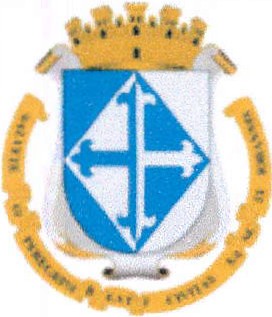 SAN JUAN DE LOS LAGOS JALISCOINFORME DE ACTIVIDADES DE COMISION DE CULTURAInstituto de Transparencia e Información Publica (ITEI) C, Ant: Unidad de Transparencia Municipal PRESENTE:Hago de su conocimiento que en la Sesión Ordinaria de Ayuntamiento Número 02 celebrada el día 15 de Octubre 2015 se Revoco el acuerdo 1600/14- C/SG15, de la sesión 20 celebrada el 20 de septiembre 2015 el Cual se me comisiono informar al pleno de H. Ayuntamiento el proceso de entrega-recepción , así como el lugar de resguardo y/o exposición de las 11 mojigangas y una catrina elaboradas por medio del programa Habitat 2013. Como respuesta al Acuerdo de Ayuntamiento 91/14C/SG 1511 se le dirige  a la directora de casa de la cultura el siguiente oficio recibido el 22 de octubre 2015 para rendir información  solicitada por el pleno.  (ANEXO OFICIO  RECIBIDO)La respuesta a la petición anterior  fue de forma personal y verbal la cual la directora de casa de la Cultura Municipal Lic. Norma Elizabeth Macías Aguirre me informo que no tenía fecha de entrega y recepción y el Ciudadano que las resguarda no estaba enterado en ese momento, que el proyecto era tener las mojigangas en exhibición dentro de la casa de cultura y que el turismo también fuera espectadores de dichas obras de arte, elaboradas por artesanos del Municipio.ATENTAMENTE.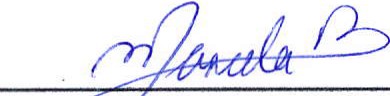 MT	A  CELA BECERRA VILLA REGIDORA MUNI  IPAL DE CULTURA Y TURISMOSAN JUA	DE LOS LAGOS JALISCOCC. ARCHIVOCC. TRANSPARENCIA MUNlClPAL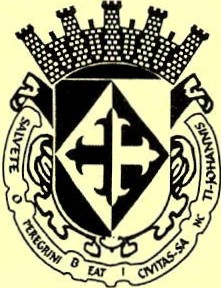 PRESIDENCIA H.AYUNTAMIENTO CONSTITUCIONALLIC. NO R MA ELIZABETII MAC IAS ACUIRRIDllt DE CULTURA MUNICI PAL PRESENTE:oficio Num. : \\C t-A - O\ - SJlAsunto:    So\\c. \o   \'f\ fo-<meLa que suscri be LN. M.N.C. I·:D. Marcela Becerra Villa , en mi encargo de l{egidora Comisionada ele Cultura  Munic i pal  de ésta ciudad, dando  cumpli m iento al acuerdo  est i pulado  en  la sesión  ordinaria de <IYUIJ tamiento n úm ero 02 cel ebrada el pasado jueves  1 S de octubre del  p resente  año,  misma  q ue usted  y<J   tiene  conoci mie n to  mediante  el  oficio  núme ro 1)1 / 1'1·-C/SC 1Sil, en  donde se me  en colllienda  i nformar a l ayunta m iento los po rmenores del proceso de ent rega y recepc ión , así como del lugar del resguardo y ex p osi ción de las 11 m ojigangas y 1 ca trina, me per m ito soli citar a u sted lo sigu ien te:1.- Saber si u sted  ya se pu so en con tacto con el C. Eduardo de la  Torre Padilla para darle a conocer el presente  acuerdo, o en su defecto si ya  tiene  una  fecha agendada  para  realizarlo,  <JSÍ m ismo si requi ere de mi p resencia  pa ra acompañar l a con dicho ciu dada n o, para platicar con él y solici tarl e l a devolución  de l <. s   mojigangas.11.  Le sol i ci to me  p resente un  proyecto  q u e i ndique clara m en te donde serán  resguardadas  y/oexp uestas dichas mojiga ngas, así como el proceso q u e tiene usted  programado para su debidaconservación  y   mante n i miento .111. Le compar to la opi nión  que me proporcionóuna  ciu d adana  q u e participo  en  l a elaboraci ón de  dichas  mojigangas;  la  cual  me  manifestaba   que  para   que  no   resultara   gravoso  par¡¡  el Ay u nta111 i en to   l a   conservación   y   resgu ardo   de   dichas   moj igangas   que   parle   de  ellas   se i n sta l a ran  d e  m anera  tem pora l    y  bajo  e l   convenio  respect i vo,  en  dif erentes  recepciones  de ll oleles q u e se comp ro m etieran a pagar el cuida d o y la conservación d e las m ismas, así como el pago  de   personas   q u e   las   bailaran   dentro  d el   marco   d e   n uestras   diferen tes   festividades an u ales, si endo el beneficio para ellos de u na a tracción turística  más para  sus huéspedes, y a  la vez u n buen m ed i o de d if ü siún de nuestr a cultur a y tradicio n es hacia el tu ri smo q u e nos visi téJ .Sin ma s por el momento , y en espera  de  su  pronta  respuesta,  por  este  mismo  medio  me despido  de  usted,   no  sin  antes  externarle  1111S  mayores  consideraciOnes  y   respeto  a  la   función   tan va l iosa q ue u sted realiza y q u eda nd o por entero a sus ord enes.A '1' 1·: N '1' A M E N '1' ESAN J UA N DI I.OS LAGOS JA LISCO OC'I'U IH{E22/2015 H 1·: C 1 D O H A    C O M 1 S 1 O N A D A  D E  C U 1,T U H A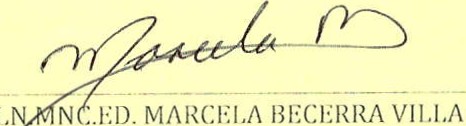 C.C.P.  AHCIIIVO Y MINUTARIO11 AY UN1AMIENTO CONS':'ITUCIONAL CASA út '-Acu.TuR \ V"'m:,t:l,MARI A i.<:OU IC:R SAN JUAN DE LOS  LAGOS.JALISCO.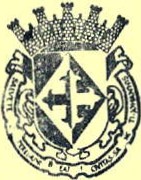 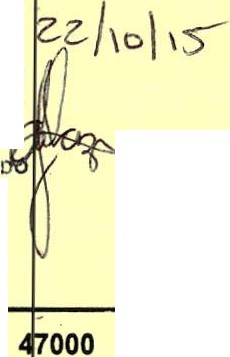 CALLE SIMÓN HERNÁNDEZ NO. 1  COL. CENTRO	SAN JUAN DE LOS LAGOS, .fALISCO. C.P.Tel. (395) 785 0001 1 785 5060 1 785 0078 1 785 0118 1 725 2840Instituto de Transparencia e Información Publica (ITEI) C, Ant: Unidad de Transparencia Municipal PRESENTE   :Hago de su conocimiento de que en sesión ordinaria de Ayuntamiento Número 02 celebrada el día 15 de Octubre del 2015 en el acuerdo 128/14-C/SG1511 el cual se me comisiona verificar el estado actual y uso y posesión que se le da al inmueble dado en comodato en la sesión ordinaria numero 4 de 28 de febrero del 2012, ubicado en calle Primavera No. 33, colonia Centro y con ello resolver lo mas conveniente a los intereses.En respuesta a dicha comisión efectivamente sesionan en dicho recinto una vez por semana intercambian puntos de vista referentes de diferentes temas como es la problemática regional actual en la presa de Zapotillo, el tema Lechero, el agua, así como su función primordial que dio inicio a dicho grupo continuar con nuestro acervo histórico recabando documentos y fotografías que plasman en revistas que ellos editan.ATENTAMENTE.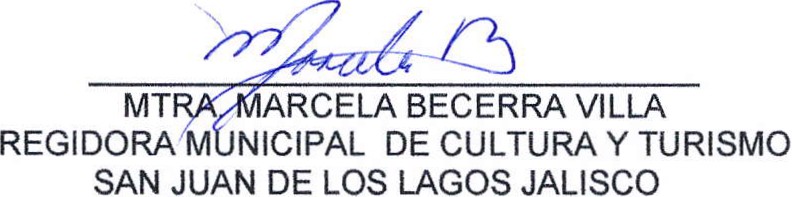 Instituto de Transparencia e Información Publica (ITEI) C, Ant: Unidad de Transparencia Municipal PRESENTE    :Hago constar mi Participación en el encuentro Regional realizado el 16 se Noviembre 2015 en el Ciudad de Arandas Jalisco , en el cual se presento la importancia de los registros de nuestros patrimonios culturales materiales e inmateriales , se nos dio la bienvenida, nos solicitaron datos personales para tener una agenda actualizada con el fin de informarnos acontecimientos , se nos presento a la Dra. Dra. Myriam Vachez Plagnol Secretaria de Cultura del Estado y personal de la Secretaria para poder vincular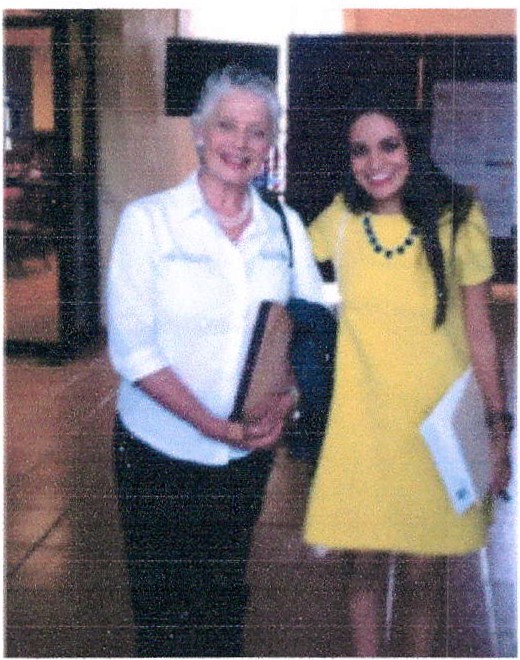 la comunicación durante el periodo de trabajo dentro del Ayuntamiento .A T E N T A M E N T E.MT	. MARCELA BECERRA VILLA REGIDORA	UNICIPAL  DE CULTURA Y TURISMO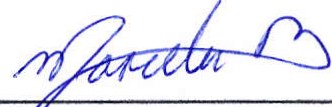 SAN JUAN DE LOS LAGOS JALISCO